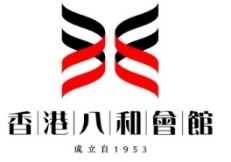 有關「粵劇新秀演出系列2020-21」演出改期及退票安排鑑於「粵劇新秀演出系列2020-21」12月至2月上旬演出早前取消，經過與台前幕後人員進行協調，部分場次將另擇日期進行補場。持有完整演出門票的觀眾，可憑票於指定日子到油麻地戲院觀賞演出*。補場安排如下：
注意：門票只能按照對應場次入場，不能轉換日子【舉例：持有1月23日門票之觀眾，只能於2月25日帶同原有之門票觀看補場】。由於疫情仍然反覆，未知場館是否會如期開放，敬請密切留意本會發放之最新消息。如無法出席觀賞補場，可選擇退票，退票詳情將待場館正式開放後公佈。不論選擇出席補場或辦理退票，敬請保留完整門票，否則不予處理。如有查詢，請於辦公時間致電2384 2939與八和會館職員聯絡。*本會已盡力安排補場，但部分場次只能安排一場補場，為惠及最多的觀眾入場欣賞節目，補場場次以宣布取消前之售票率作考慮。不便之處，敬請見諒。#《江山錦繡月團圓》補場演出，方小娟一角將由紫令秋改為梁非同飾演。其他演出之主要角色不變。香港八和會館2021年2月6日演期節目名稱原定演出日子指定補場場次演期二《江山錦繡月團圓》#2021年1月11日 (原為2020年9月9日場次之補場)2021年3月5日（五）
晚上7時30分演期二《江山錦繡月團圓》#2021年1月12日 (原為2020年9月10日場次之補場)2021年3月7日（日）
晚上7時30分演期二《紅菱巧破無頭案》2020年12月21日(原為2020年9月11日場次之補場)2021年3月6日（六）
晚上7時30分演期二《紅菱巧破無頭案》2020年12月22日(原為2020年9月12日場次之補場)2021年3月7日（日）
下午1時30分演期二《寶蓮燈》2020年12月7日(原為2020年9月17日場次之補場)2021年2月23日（二）
晚上7時30分演期四《周瑜歸天》2020年12月11日2021年3月1日（一）
晚上7時30分演期五《狀元夜審武探花》2021年1月16日2021年2月22日（一）
晚上7時30分社區推廣場粵劇經典作品賞析：《白兔會》之〈留莊配婚〉、〈逼書設計〉2021年1月17日下午1時45分(原為9月12日場次之補場)2021年3月6日（六）
下午1時45分社區推廣場粵劇經典作品賞析：《白兔會》之〈留莊配婚〉、〈逼書設計〉2021年1月17日下午3時45分(原為9月13日場次之補場)2021年3月6日（六）
下午3時45分社區推廣場合家歡粵劇
《秋冬歷險記》2020年12月6日2021年2月27日（六）
下午2時30分社區推廣場合家歡粵劇
《秋冬歷險記》2020年12月12日2021年2月28日（日）
下午2時30分社區推廣場「巾幗英雌—與穆桂英相關的故事」之《穆桂英招親》2021年1月23日下午2時30分2021年2月25日（四）
晚上7時30分社區推廣場「巾幗英雌—與穆桂英相關的故事」之《穆桂英招親》2021年1月24日下午2時30分2021年2月26日（五）晚上7時30分